РЕСПУБЛИКА   КАРЕЛИЯКОНТРОЛЬНО-СЧЕТНЫЙ КОМИТЕТСОРТАВАЛЬСКОГО МУНИЦИПАЛЬНОГО РАЙОНАЗАКЛЮЧЕНИЕКонтрольно-счетного комитета Сортавальского муниципального района на Годовой отчет об исполнении бюджета Сортавальского городского поселения за 2022 год.«24» апреля 2023г.                                                                                        №2Общие положенияЗаключение на Годовой отчет об исполнении бюджета Сортавальского городского поселения за 2022 год подготовлено Контрольно-счетным комитетом Сортавальского муниципального района в соответствии с требованиями ст.157, 264.4 Бюджетного кодекса РФ, Положением о бюджетном процессе в Сортавальском городском поселении, утвержденным Решением Совета Сортавальского городского поселения IX сессии III созыва от 25 марта 2014г. №30 «Об утверждении Положения о бюджетном процессе в Сортавальском городском поселении»( далее – Положение о бюджетном процессе), Положением о контрольно-счетном комитете Сортавальского муниципального района, утвержденным Решением Совета Сортавальского муниципального района от 30.11. 2021г. №38, Порядком проведения Контрольно-счетным комитетом Сортавальского муниципального района внешней проверки годового отчета об исполнении бюджета Сортавальского городского поселения, утвержденного Решением Совета Сортавальского городского поселения XX сессии III созыва от 26.03.2015г. №81. Заключения на Годовой отчет об исполнении бюджета Сортавальского городского поселения подготовлено на основании показателей отчета об исполнении бюджета Сортавальского городского поселения на 1 января 2023 года и с учетом данных внешней проверки годовой бюджетной отчетности главного администратора бюджетных средств за 2022 год (далее – внешняя проверка).Внешняя проверка бюджетной отчетности главного администратора бюджетных средств (далее – ГАБС) проведена на камеральном уровне с использованием сплошного метода.В ходе внешней проверки Годового отчета об исполнении бюджета Сортавальского городского поселения был осуществлен комплекс контрольных мероприятий по проверке полноты и достоверности представленной к проверке бюджетной отчетности, ее соответствия нормативным правовым актам, проведен анализ на предмет её соответствия по составу, структуре и заполнению (содержанию) требованиям Бюджетного кодекса Российской Федерации, Положения о бюджетном процессе в Сортавальском городском поселении, Приказа Минфина РФ от 28 декабря 2010г. №191н «Об утверждении Инструкции о порядке составления и представления годовой, квартальной и месячной отчетности об исполнении бюджетов бюджетной системы Российской Федерации»(с изменениями и дополнениями) (далее-Инструкция №191н), Приказу министерства финансов Российской Федерации от 8 июня 2021 г. N 75н «Об утверждении кодов (перечней кодов) бюджетной классификации Российской Федерации на 2022 год (на 2022 год и на плановый период 2023 и 2024 годов), Приказу Минфина РФ от 1 декабря 2010 г. N 157н «Об утверждении Единого плана счетов бухгалтерского учета для органов государственной власти (государственных органов), органов местного самоуправления, органов управления государственными внебюджетными фондами, государственных академий наук, государственных (муниципальных) учреждений и Инструкции по его применению» (далее- Инструкция №157н).Соблюдение бюджетного законодательства при организации бюджетного процессаВ 2022г. в Сортавальском городском поселении бюджетный процесс основывался на нормах Бюджетного кодекса РФ, Положении о бюджетном процессе в Сортавальском городском поселении, Уставе Сортавальского городского поселения, и других нормативных правовых актах.Решение Совета Сортавальского городского поселения от 24.12.2021г. №167 «О бюджете Сортавальского городского поселения на 2022 год и на плановый период 2023 и 2024 годов» (далее – Решение о бюджете) утвержден бюджет Сортавальского городского поселения на 2022 год. Бюджет утвержден до начала очередного финансового года, т.е. в соответствии с требованиями бюджетного законодательства. Основные характеристики утвержденного бюджета соответствуют требованиям ст.184.1 Бюджетного кодекса РФ.Внешняя проверка годового Отчета об исполнении бюджета Сортавальского городского поселения за 2022 годВнешняя проверка годового отчета об исполнении бюджета Сортавальского городского поселения за 2022 год проведена Контрольно-счетным комитетом Сортавальского муниципального района с соблюдением требований Бюджетного кодекса РФ.Администрацией Сортавальского городского поселения своевременно (29.03.2023г.) Годовая бюджетная отчетность за 2022 год была направлена в Контрольно-счетный комитет Сортавальского муниципального района для проведения внешней проверки.Отчет об исполнении бюджета Сортавальского городского поселения за 2022 год представлен в составе:- Баланс исполнения бюджета (форма 0503120);- Баланс по поступлениям и выбытиям бюджетных средств (форма 0503140);- Баланс по операциям кассового обслуживания исполнения бюджета (форма 0503150);- Справки по заключению счетов бюджетного учета отчетного финансового года (форма 0503110 к балансу 0503120);- Справки по заключению счетов бюджетного учета отчетного финансового года (форма 0503110 к балансу 0503140);- Отчет о финансовых результатах деятельности (форма 0503121);- Отчет о кассовом поступлении и выбытии бюджетных средств (форма 0503124);- Справка по консолидируемым расчетам (форма 0503125);- Отчет об исполнении бюджета (форма 0503117);- Отчет об исполнении бюджета (форма 0503117-НП)- Отчет о принятых бюджетных обязательствах (форма 0503128);- Отчет о движении денежных средств (форма 0503123);- Пояснительная записка (форма 0503160) с таблицами и приложениями.Таким образом, Годовой отчет об исполнении бюджета поселения за 2022 год представлен к внешней проверки в Контрольно-счетный комитет своевременно, с соблюдением срока, установленного п.3 ст.264.4 Бюджетного кодекса РФ, и в объеме форм, установленных статьей 264.1 Бюджетного кодекса.С целью осуществления контрольных мероприятий в ходе внешней проверки годового отчета об исполнении бюджета Сортавальского городского поселения Контрольно-счетным комитетом дополнительно были использованы:- Решение Совета Сортавальского городского поселения от 24.12.2021г. №167 «О бюджете Сортавальского городского поселения на 2022 год и на плановый период 2023 и 2024 годов»;- Решение Совета Сортавальского городского поселения от 15.04.2022г. №208 «О внесении изменений и дополнений в решение Совета Сортавальского городского поселения №167 от 24.12.2021г. «О бюджете Сортавальского городского поселения на 2022 год и на плановый период 2023 и 2024 годов»;- Решение Совета Сортавальского городского поселения от 16.06.2022г. №229 «О внесении изменений и дополнений в решение Совета Сортавальского городского поселения №167 от 24.12.2021г. «О бюджете Сортавальского городского поселения на 2022 год и на плановый период 2023 и 2024 годов»;- Решение Совета Сортавальского городского поселения от 01.09.2022г. №258 «О внесении изменений и дополнений в решение Совета Сортавальского городского поселения №167 от 24.12.2021г. «О бюджете Сортавальского городского поселения на 2022 год и на плановый период 2023 и 2024 годов»;- Решение Совета Сортавальского городского поселения от 23.09.2022г. №268 «О внесении изменений и дополнений в решение Совета Сортавальского городского поселения №167 от 24.12.2021г. «О бюджете Сортавальского городского поселения на 2022 год и на плановый период 2023 и 2024 годов»;- Решение Совета Сортавальского городского поселения от 17.11.2022г. №280 «О внесении изменений и дополнений в решение Совета Сортавальского городского поселения №167 от 24.12.2021г. «О бюджете Сортавальского городского поселения на 2022 год и на плановый период 2023 и 2024 годов»;- Решение Совета Сортавальского городского поселения от 27.11.2022г. №290 «О внесении изменений и дополнений в решение Совета Сортавальского городского поселения №167 от 24.12.2021г. «О бюджете Сортавальского городского поселения на 2022 год и на плановый период 2023 и 2024 годов»;- Муниципальная долговая книга на 01.01.2023 г.- Сводная бюджетная роспись бюджета Сортавальского городского поселения;- Реестр источников доходов бюджета Сортавальского городского поселения;- Справка о свободном остатке средств бюджета за 31.12.2022г.С целью установления достоверности показателей исполнения бюджета Сортавальского городского поселения, отраженных в представленной годовой бюджетной отчетности, Контрольно-счетным комитетом была запрошена и представлена информация об операциях по исполнению бюджета Сортавальского городского поселения Управлением Федерального казначейства по Республике Карелия. Проверка полноты и достоверности годовой бюджетной отчетности бюджета Сортавальского городского поселенияБаланс по поступлениям и выбытиям бюджетных средств (ф.0503140)Баланс по поступлениям и выбытиям бюджетных средств (ф.0503140) сформирован финансовым органом в соответствии с требованиями, установленными Инструкцией №191н.Показатели, отраженные по графам 4 и 7 строки 210 ф.0503140 соответствуют показателям Главной книги финансового органа за 2022 год.Данные о стоимости активов, обязательств и финансовом результате на начало года (вступительный баланс), соответствуют данным граф «На конец отчетного периода» предыдущего года (заключительный баланс).Баланс исполнения бюджета (ф.0503120)В соответствии с п. 114 Инструкции №191н, Баланс (ф. 0503120) сформирован на основании Балансов (ф. 0503130), сформированных ГАБС Администрации Сортавальского поселения, УФНС России по Республике Карелия, Администрации Сортавальского муниципального района и годового Баланса (ф. 0503140) путем объединения показателей по строкам и графам отчетов. Справка по заключению счетов бюджетного учета отчетного финансового года (ф.0503110)Согласно п.118 Инструкции №191н финансовый орган формирует консолидированную Справку (ф. 0503110) к Балансу (ф. 0503120) на основании консолидированной Справки (ф. 0503110) к сводному Балансу (ф. 0503130) и консолидированной Справки (ф. 0503110) к сводному Балансу (ф. 0503140).При сверке сумм поступлений и выбытий, отраженных в Справке по заключению счетов бюджетного учета отчетного финансового года (ф.0503110) к Балансу (ф.0503140) с показателями, отраженными в Справке об операциях по исполнению бюджета на 01.01.2023 г., представленной УФК по РК, отклонений не установлено.При сверке сумм поступлений и выбытий, отраженных в Справке по заключению счетов бюджетного учета отчетного финансового года (ф.0503110) к Балансу (ф.0503140) с показателями, отраженными в главной книге расхождений не установлено. При сопоставлении показателей, отраженных в Справке (0503110 к Балансу 0503120) установлено, что показатели данной справки сформированы на основании Справки (ф.050110) к сводному Балансу (ф.0503130) и Справки (ф.0503110) к сводному Балансу (ф.0503140).Отчет об исполнении бюджета (ф.0503117)Администрацией Сортавальского городского поселения представлена годовая бюджетная отчетность трех главных администраторов бюджетных средств Сортавальского городского поселения, 1 главного распорядителя средств бюджета Сортавальского городского поселения и одного администратора источников финансирования дефицита бюджета Сортавальского городского поселения.В соответствии с п.134 Инструкции №191н, в графе 4 раздела «Доходы бюджета» Отчета (ф.0503117) отражен показатель, соответствующий годовому объему утвержденных бюджетных назначений на текущий финансовый год. По разделу «Источники финансирования дефицита бюджета» отражен показатель, соответствующий сумме плановых показателей поступлений по источникам финансирования дефицита бюджета, утвержденных решением о бюджете.В соответствии с пунктом 137 Инструкции 191н, графа 5 раздела «Доходы бюджета» Отчета об исполнении бюджета (ф. 0503117) сформирована путем суммирования одноименных показателей графы 8 раздела «Доходы бюджета» консолидированных Отчетов (ф. 0503127). Показатели исполнения бюджета поселения, отраженные в годовом отчете об исполнении местного бюджета, соответствуют показателям, отраженным в справке об операциях по исполнению бюджета поселения, предоставленной Управлением Федерального казначейства по РК. В соответствии с п.134 Инструкции №191н, в графе 4 раздела «Расходы бюджета» Отчета (ф.0503117) отражен показатель, соответствующий объему бюджетных назначений по расходам бюджета на текущий финансовый год, утвержденных в соответствии со сводной бюджетной росписью, с учетом последующих изменений, оформленных в установленном порядке на отчетную дату. В соответствии с п. 134 Инструкции №191н, по разделу «Источники финансирования дефицита бюджета» отражены показатели в сумме бюджетных назначений по выплатам источников финансирования дефицита бюджета, утвержденных в соответствии со сводной бюджетной росписью, с учетом последующих изменений, оформленных в установленном порядке на отчетную дату.При сопоставлении показателей на 01.01.2023г., отраженных в графе 5 раздела «Расходы бюджета» Отчета об исполнении бюджета (ф. 0503117) с одноименными показателями графы 9 раздела 2 «Расходы бюджета» Отчетов (ф.0503127) главных распорядителей бюджетных средств, с данными о кассовом исполнении бюджета, отраженных в графе 6 раздела «Расходы бюджетов» Отчета (ф.0503124) финансового органа, а также со сведениями, предоставленными УФК по РК «Справка об операциях по исполнению бюджета на 01.01.2023г.», отклонений не выявлено.Отчет о финансовых результатах деятельности (ф.0503121)Отчет о финансовых результатах (ф.0503121) сформирован финансовым органом с соблюдением требований пункта 100 Инструкции №191н.Отчет о движении денежных средств (ф.0503123)Отчет о движении денежных средств (ф.0503123) сформирован финансовым органом с соблюдением требований пункта 150.4 Инструкции №191н.Отчет о бюджетных обязательствах (ф.0503128)Отчет о бюджетных обязательствах (ф.0503128) сформирован финансовым органом путем объединения одноименных показателей по разделам, графам и строкам Отчетов (ф.0503128) ГРБС. В ходе контрольного мероприятия «Проверка достоверности, полноты и соответствия нормативным требованиям составления и представления бюджетной отчетности главных администраторов средств бюджета Сортавальского городского поселения за 2022 год» выявлены факты формирования Отчетов (ф.0503128) подведомственных ГРБС Администрации Сортавальского городского поселения получателей не на основании данных бухгалтерского учета (главных книг за 2022 год), что является нарушением Инструкции 191н.Ввиду того, что Отчет (ф.0503128) финансовым органом сформирован на основании Отчета (ф.0503128) ГРБС, а Отчет (ф.0503128) ГРБС на основании Отчетов (ф.0503128) подведомственных получателей, которые в нарушение Инструкции 191н сформировали Отчеты (ф.0503128) не на основании данных бухгалтерского учета (главных книг за 2022 год), подтвердить достоверность данных по графам 5, 7, 9 раздела 1 и графам 4, 5, 7, 11 раздела 3 Отчета (ф.0503128) финансового органа Администрации Сортавальского городского поселения невозможно.Пояснительная запискаСведения о дебиторской и кредиторской задолженности учреждения (ф.0503169). Дебиторская задолженность по бюджетной деятельности по состоянию на 1 января 2023 года отражена в размере 990 190,7 тыс. руб. с начала года увеличилась на 250 844,6 тыс. руб. (на 1 января 2022 года – 739 346,1 тыс. руб.). Просроченная задолженность на 01.01.2023г. составляет 16 230,3 тыс. руб., с начала года увеличилась на 371,1 тыс. руб. (на 1 января 2022г.- 15 859,2 тыс. руб.). Кредиторская задолженность по бюджетной деятельности на 1 января 2023 года составила 6 609,5 тыс. руб., с начала года возросла на 524,9 тыс. руб. (на 01.01.2022 года 6 084,6 тыс. руб.), просроченная кредиторская задолженность, по данным Сведений (ф.0503169) отсутствует.Консолидированные Сведения (ф. 0503169) сформированы путем суммирования одноименных показателей по кодам счетов расчетов консолидированных Сведений (ф. 0503169) главных распорядителей бюджетных средств, главных администраторов источников финансирования дефицита бюджета, главных администраторов доходов бюджета. Остальные формы бюджетной отчетности Сортавальского городского поселения соответствуют требованиям Инструкции №191н.Общая характеристика исполнения бюджета за 2022 годПервоначально бюджет Сортавальского городского поселения на 2022 год (решение Совета Сортавальского городского поселения от 24.12.2021г. №167) был утвержден по доходным источникам в сумме – 365 843,2 тыс. руб., расходным обязательствам – 369 691,2 тыс. руб. Дефицит утвержден в сумме 3 848,0 тыс. руб. В течение 2022 года в утвержденный бюджет изменения вносились 6 раз.Внесение изменений в утвержденный бюджет в основном связано:- необходимостью отражения в доходной и расходной части бюджета Сортавальского городского поселения полученных безвозмездных поступлений;- перемещением бюджетных ассигнований по субъектам бюджетного планирования в связи с уточнением расходных обязательств бюджета поселения в ходе его исполнения. В результате внесенных изменений и дополнений в бюджет Сортавальского городского поселения его доходная часть увеличилась на 299 139,8 тыс. руб. и составила 664 983,0 тыс. руб., расходная часть на 293 783,6 тыс. руб. и составила 663 474,8 тыс. руб., исполнение бюджета Сортавальского городского спрогнозировано с профицитом составляющим 1 508,2 тыс. руб.В Годовом отчете об исполнении бюджета поселения отражены утвержденные решением о бюджете назначения по доходам в сумме 664 983,0 тыс. руб., по расходам – утвержденные в соответствии со сводной бюджетной росписью, с учетом последующих изменений, в сумме 663 474,82 тыс. руб., профицит бюджета – сумма плановых показателей, утвержденных решением о бюджете в сумме 1 508,2 тыс. руб.Согласно отчетных данных бюджет по доходам исполнен в размере 660 195,3 тыс. руб. или на 99,3% к утвержденным бюджетным назначениям, по расходам исполнение составило 649 048,7 тыс. руб. или 97,8% к утвержденным бюджетным назначениям.По данным Отчета об исполнении бюджета за 2022 год бюджет исполнен с профицитом в сумме 11 146,7 тыс. руб.Показатели исполнения основных характеристик бюджета Сортавальского городского поселения по годовому отчету и результатам проверки представлены в таблице №1Таблица 1, (тыс. руб.)Анализ исполнения показателей доходной части бюджета Сортавальского городского поселения.За 2022 год в бюджет Сортавальского городского поселения поступило 660 195,3 тыс. руб., что составляет 99,3% от утвержденных бюджетных назначений. Налоговые и неналоговые доходы составили в доходной части бюджета Сортавальского городского поселения 22,0%. План по налоговым доходам выполнен на 106%, в бюджет поступило 81 412,2 тыс. руб. План по неналоговым доходам выполнен на 104%, в бюджет поступило 63 726 ,8 тыс. руб. Получено сверх прогнозных показателей налоговых и неналоговых доходов на сумму 5 898,7 тыс. руб. По сравнению с 2022 годом объем налоговых и неналоговых поступлений увеличился на 54 454,8 тыс. руб. или на 60%.В 2022 году размер безвозмездных поступлений от других бюджетов бюджетной системы РФ составил в денежном выражении 515 056,4 тыс. руб. Доля безвозмездных поступлений в доходной части бюджета Сортавальского городского поселения составила 78,0%. По сравнению с 2021 годом объем безвозмездных поступлений увеличился на 370 035,8 тыс. руб. или в 3,6 раза (в 2021 году – 145 020,6 тыс. руб.).Налоговые доходыНалоговые доходы за 2022 год поступили в сумме 81 412,2 тыс. руб., что на 4 706,0 тыс. руб. больше утвержденных плановых назначений или 106% от утвержденного плана.Налоговые доходы выполнены по видам поступлений:- налог на доходы физических лиц выполнен на 106,3%;- акцизы по подакцизным товарам (продукции), производимым на территории РФ выполнены на 115,4% от плановых назначений;- земельный налог выполнен на 103% от плановых назначений;- налог на имущество физических лиц, выполнен на 102% от плановых назначений.В отчетном году 91% налоговых поступлений в бюджет Сортавальского городского поселения были сформированы за счет:- налога на доходы физических лиц – 56 464,3 тыс. руб. (69% от общей суммы поступивших налоговых платежей);- земельного налога– 12 098,7 тыс. руб. (15 % от общей суммы поступивших налоговых платежей).- налог на имущество физических лиц – 5 871,2 (7% от общей суммы поступивших налоговых платежей).По сравнению с 2021г. поступления от налога на доходы физических лиц увеличилось на 5 712,8 тыс. руб. или на 11%. Поступление доходов от земельного налога увеличилось по сравнению с 2021 г. на 679,7 тыс. руб. или на 6%.Поступление доходов от налога на имущество физических лиц увеличилось по сравнению с предыдущим годом на 2 620,0 тыс. руб. или на 81%.Неналоговые доходыСогласно реестру источников доходов Сортавальского городского поселения, прогнозируемый объем поступлений неналоговых доходов бюджета Сортавальского городского поселения на 2022 год запланирован в сумме 62 534,9 тыс. руб. По данным Отчета об исполнении бюджета Сортавальского городского поселения на 01.01.2023г., неналоговые доходы исполнены в сумме 63 726,8 тыс. руб., или 102% от утвержденных назначений.По сравнению с 2021 годом объем поступлений возрос на 44 183,75 тыс. руб. или в 3,3 раза. Процент выполнения плановых показателей в отчетном году по сравнению с предыдущим годом сократился на 5% (в 2021 г. -107%). Доля поступлений в 2022 г. по неналоговым доходам в доходной части бюджета Сортавальского городского поселения составила 10%.Наибольший удельный вес в поступивших неналоговых доходах занимают:-доходы от использования имущества, находящегося в муниципальной собственности – 24 728,8 тыс. руб. (390% к общему объему поступлений по неналоговым доходам). Плановые показатели исполнены на 104%.-доходы от продажи материальных и нематериальных активов – 36 430,4 тыс. руб., что составляет 57% от общего объема поступивших неналоговых доходов. Плановые показатели по данному виду неналогового дохода выполнены на 101%;- доходы от оказания платных услуг (работ) и компенсации затрат государства – 2 351,3 тыс. руб. (4% к общему объему поступлений по неналоговым доходам).  Плановые показатели исполнены на 100%.6.3. Безвозмездные поступленияВ 2022 году в доходную часть бюджета Сортавальского городского поселения из бюджетов других уровней поступило 515 056,4 тыс. руб. или 98% от утвержденного плана, что составляет 78% от общей суммы поступивших доходов, в том числе:Дотации бюджетам городских поселений – 0 тыс. руб. Субсидии из других бюджетов бюджетной системы РФ – 474 215,0 тыс. руб. (100% от утвержденных плановых назначений);Субвенции из других бюджетов бюджетной системы РФ – 2,0 тыс. руб. (100% от утвержденных плановых назначений);Иные межбюджетные трансферты, переданные бюджету Сортавальского городского поселения из других бюджетов бюджетной системы РФ – 43 630,8 тыс. руб. (81% от утвержденных плановых назначений);Возврат остатков субсидий, субвенций и иных межбюджетных трансфертов, имеющих целевое назначение, прошлых лет -3 447,18 тыс. руб.Прочие безвозмездные поступления– 655,9 тыс. руб. (96% от утвержденных плановых назначений);В структуре безвозмездных поступлений субсидии составили 92%, дотации – 0%, субвенции - 0%, иные межбюджетные трансферты – 8% прочие безвозмездные поступления – 0%.Показатели исполнения безвозмездных поступлений приведены в таблице №2Таблица №2, (тыс. руб.)Согласно Сведений об исполнении бюджета (ф.0503164), причиной не до получения безвозмездных поступлений является доведение субсидий и иных межбюджетных трансфертов в пределах сумм, необходимых для оплаты принятых получателями денежных обязательств.Исполнение по налоговым и неналоговым доходам в разрезе ГАБСОсновными направлениями налоговой политики Сортавальского городского поселения на 2022 в области доходов бюджета Сортавальского городского поселения предусматривалось работа по повышению эффективности администрирования налоговых и неналоговых доходов бюджета. Прогнозные показатели поступления доходов на 2022 год приведены в Реестре источников доходов бюджета Сортавальского городского поселения.В Приложении 2 к решению Совета Сортавальского городского поселения «О бюджете Сортавальского городского поселения на 2022 год и на плановый период 2023 и 2024 годов» закреплены коды главного администратора за каждым главным администратором средств бюджета поселения.Показатели исполнения бюджетных назначений по доходам по главным администраторам доходов бюджета поселения характеризуются данными приведенными в таблице №3.Таблица №3, (тыс. руб.)Анализ исполнения прогнозируемых поступлений по налоговым и неналоговым доходам показал следующее:Доля поступлений администрируемых Управлением Федеральной налоговой службы России по РК составила 11 процентов, Администрацией Сортавальского городского поселения – 86 процентов, Администрацией Сортавальского муниципального района – 2 процента, Управлением Федерального казначейства по РК – 1 процент.По трем из четырех главным администраторам доходов бюджета поселения исполнение прогнозируемых поступлений в 2022 году составило более 100 процентов, один главный администратор (Администрация Сортавальского поселения) не достиг исполнения прогнозируемых поступлений на 2 процента. Самый высокий процент исполнения прогнозируемых поступлений сложился по главному администратору – Управление Федерального казначейства по РК.Анализ исполнения показателей расходной части бюджета Сортавальского городского поселенияРешением о бюджете Сортавальского городского поселения на 2022 год в первоначальной редакции общий объем годовых назначений расходной части был утвержден в объеме 369 691,2 тыс. руб. С учетом внесенных изменений общий объем расходов увеличился на 293 783,6 тыс. руб. (или на 68%) и составил 663 474,8 тыс. руб.В соответствии со сводной бюджетной росписью на 2022 год бюджетные ассигнования по расходам бюджета утверждены в сумме 663 474,8 тыс. руб., что на 0,02 тыс. руб. больше объема бюджетных ассигнований, утвержденных Решением о бюджете с учетом внесенных изменений на 2022 год.Расходы бюджета по разделам и подразделам классификации расходов бюджетов  Анализ расходов бюджета Сортавальского городского поселения в разрезе разделов и подразделов классификации расходов бюджета приведен в таблице 4.Таблица 4, (тыс. руб.)В сравнении с 2021 годом в 2022 году сводной бюджетной росписью предусмотрено увеличение расходов на 214 466,0 тыс. руб. или на 77%. В разрезе разделов увеличение расходов произошло по 6 разделам, сокращение расходов произошло по 2 разделам. Наибольшее увеличение запланированных расходов произошло по разделу «Жилищно-коммунальное хозяйство». Сокращение расходов, утвержденных сводной бюджетной росписью, произошло по разделу «Национальная экономика» и «Обслуживание муниципального долга».В 2022 году по отчету и по результатам внешней проверки расходы бюджета Сортавальского городского поселения исполнены в сумме 649 048,7 тыс. руб., что на 413 915,8 тыс. руб. или в 2,7 раза больше произведенных расходов за 2021 год.Относительно 2021 года увеличились расходы по разделам: «Жилищно-коммунальное хозяйство» (на 396 706,9 тыс. руб.), «Общегосударственные расходы» (на 10 474,7 тыс. руб.), «Социальная политика» (на 173,2 тыс. руб.), «Физическая культура и спорт» (на 5 041,4 тыс. руб.), «Культура и кинематография» (на 7 089,2 тыс. руб.). В сравнении с 2021 г. снижение расходов по разделам «Национальная экономика» (на 5 209,9 тыс. руб.), «Обслуживание государственного и муниципального долга» (на 389,4 тыс. руб.).Согласно данным Отчета об исполнении бюджета за 2022 год, расходы поселения исполнены на 98% от утвержденных бюджетных назначений сводной бюджетной росписи (в 2021 году – 85%) и на 98% от назначений, утвержденных Решением о бюджете поселения на 2022 год.Основную долю исполненных расходов бюджета Сортавальского городского поселения в 2022 году составили расходы на жилищно-коммунальное хозяйство – 85 процентов, на национальную экономику – 5 процентов, на культуру и кинематографию- 4 процента, на общегосударственные вопросы – 6 процентов.Анализ исполнения бюджетных ассигнований по разделам и подразделам классификации расходов бюджетов Российской Федерации на 2022 год свидетельствует о том, что при исполнении бюджетных ассигнований по двум из девятнадцати разделов, подразделов процент исполнения к показателю сводной бюджетной росписи сложился ниже 95,0 процентов.Меньше 95 процентов исполнение составило по разделам, подразделам: 0113 «Осуществление полномочий исполнительно-распорядительными органами местного самоуправления СГП» (88%), 1102 «Массовый спорт» (34%).Согласно «Сведениям об исполнении бюджета» (ф.0503164), бюджетные ассигнования по разделу «Общегосударственные вопросы» подразделу «Другие общегосударственные расходы»»» исполнены в объеме 88% от утвержденных бюджетных назначений в связи с изменением первоначально запланированных объемов работ. По подразделу «Массовый спорт» исполнение расходов в объеме 34% от плановых назначений произошло по причине нарушения подрядными организациями сроков исполнения и иных условий контрактов.7.2.Ведомственная структура расходовСогласно Положения об администрации муниципального образования «Сортавальское городское поселение», утвержденного Решением Сессии Сортавальского городского поселения от 21.07.2022г. №240 Администрация Сортавальского поселения осуществляет бюджетные полномочия главного распорядителя бюджетных средств по отношению к 4 муниципальным казенным учреждениям.За отчетный финансовый год по главному распорядителю- Администрации Сортавальского поселения бюджетные назначения исполнены на 98%.Дефицит бюджета Сортавальского городского поселения и источники его финансирования.Решением о бюджете Сортавальского городского поселения на 2022 год дефицит бюджета утвержден в сумме 3 848,0 тыс. руб. или 4% от утвержденного общего объема доходов без учета безвозмездных поступлений.В процессе исполнения бюджета Сортавальского городского поселения в 2022 году решениями Совета Сортавальского городского поселения вносились изменения в основные характеристики бюджета, в том числе дефицит бюджета изменялся в суммовом выражении и в процентном по отношению к утвержденному общему объему доходов без учета безвозмездных поступлений. С учетом внесенных изменений бюджет Сортавальского городского поселения утвержден с профицитом 1 508,2 тыс. руб. В 2022г. бюджет Сортавальского городского поселения был исполнен с профицитом. Доходы бюджета получены в сумме 660 194,3 тыс. руб. и превышают фактически исполненные расходы в сумме 649 048,7 тыс. руб. на сумму 11 146,7 тыс. руб. В 2022 году в качестве источников внутреннего финансирования дефицита бюджета был привлечен бюджетный кредит в сумме 8 000,0 тыс. руб., коммерческие кредиты не привлекались. Погашение кредитов, по которым подошел срок возврата, было исполнено на сумму 8 000,0 тыс. руб. В течение 2022 года из бюджета Сортавальского городского поселения другим бюджетам бюджетной системы Российской Федерации бюджетные кредиты не предоставлялись.  Программа муниципальных внутренних заимствованийИсполнение показателей Программы муниципальных внутренних заимствований, утвержденных приложением 11 к Решению о бюджете Сортавальского городского поселения на 2022 год, характеризуется следующими данными:Таблица 5, (тыс. руб.)За отчетный год в рамках Программы муниципальных внутренних заимствований Сортавальского городского поселения заемные средства привлечены в сумме 8 000,0 тыс. руб., что составило 100 процентов относительно утвержденных Решением о бюджете Сортавальского городского поселения на 2022 год показателей, погашение заимствований осуществлено Администрацией Сортавальского городского поселения в сумме 8 000,0 тыс. руб. или 100 процентов утвержденных назначений.При утвержденном объеме муниципальный внутренних заимствований в размере 0,0 тыс. руб. исполнение составило 0,0 тыс. руб. или 100 процентов к утвержденным назначениям.Муниципальный долгСтатьей 1 решения Совета Сортавальского городского поселения от 24.12.2021г. №167 « О бюджете Сортавальского городского поселения на 2022 год и на плановый период 2023 и 2024 годов» с изменениями и дополнениями, установлен верхний предел муниципального долга Сортавальского городского поселения на 01 января 2023 года, в валюте РФ в сумме 8 000,0 тыс. руб., в том числе верхний предел по муниципальным гарантиям Сортавальского городского поселения в валюте РФ в сумме 0,0 тыс. руб. Пунктом 2 статьи 8 того же Решения Совета Сортавальского городского поселения установлен предельный объем муниципального долга Сортавальского городского поселения на 2022 год в объеме 10 000,0 тыс. руб.Частью 3 статьи 107 Бюджетного кодекса РФ установлено, что предельный объем муниципального долга не должен превышать утвержденный общий годовой объем доходов местного бюджета без учета утвержденного объема безвозмездных поступлений и (или) поступлений налоговых доходов по дополнительным нормативам отчислений.Согласно «Отчета об исполнении бюджета Сортавальского городского поселения за 2022 год» утвержденный годовой объем доходов бюджета поселения без учета утвержденного объема безвозмездных поступлений составил 139 240,2 тыс. руб., т.е. утвержденный предельный объем муниципального долга на 2022 год (10 000,0 тыс. руб.) не превышает ограничения, установленные ч.3 ст.107 Бюджетного кодекса РФ.По данным предоставленной отчетности и данным Муниципальной долговой книги Сортавальского городского поселения по состоянию на 01.01.2023г. превышение установленного предельного объема муниципального долга Сортавальского городского поселения в отчетном периоде не обнаружено. По данным Муниципальной долговой книги Сортавальского городского поселения по состоянию на 01 января 2023г. остаток долгового обязательства составил 8 000,0 тыс. руб. (долговые обязательства по бюджетным кредитам) или 100% от утвержденного верхнего предела муниципального внутреннего долга Сортавальского городского поселения, установленного статьей 1 Решения о бюджете Сортавальского городского поселения на 2022 год.По сравнению с началом отчетного года объем муниципального долга на конец периода не изменился.Структура муниципального внутреннего долга Сортавальского городского поселения по видам долговых обязательств и ее изменение характеризуется следующими данными:Таблица №6По состоянию на 01.01.2023 года задолженность по бюджетным кредитам составила 8 000,0 тыс. руб., т.е. увеличилась на 8 000,0 тыс. руб. (на 01.01.2022г.- 0,0 тыс. руб.).Задолженность по коммерческим кредитам на 01.01.2023г. отсутствует, т.е. сократилась на 8 000,0 тыс. руб. (на 01.01.2022г. –8 000,0 тыс. руб.).По состоянию на 01.01.2023г. структура муниципального долга Сортавальского городского поселения полностью представлена бюджетными кредитами (100%). Структура муниципального внутреннего долга Сортавальского городского поселения по видам долговых обязательств соответствует структуре, установленной статьей 100 Бюджетного кодекса РФ.Ограничения, установленные статьей 106 Бюджетного кодекса, не нарушены. Объем привлечения (8 000,0 тыс. руб.) не превысил общую сумму средств, направляемых на финансирование дефицита бюджета муниципального образования (0,0 тыс. руб.), и объемов погашения долговых обязательств муниципального образования (8 000,0 тыс. руб.)Ограничения, установленные ст.107 БК РФ, соблюдены. Отношение фактического объема муниципального долга Сортавальского городского поселения на 1 января 2023 года к общему годовому объему доходов бюджета поселения без учета безвозмездных поступлений составило 6%. К уровню на 1 января 2022 года (9%) произошло снижение темпа роста объема муниципального долга в 2022 г. на 3%. Долговая нагрузка на бюджет Сортавальского городского поселения сократилась.Расходы на обслуживание муниципального долга Сортавальского городского поселенияЧастью 2 ст.8 Решения о бюджете Сортавальского городского поселения установлен предельный объем расходов на обслуживание муниципального долга Сортавальского городского поселения на 2022 год в сумме 342,1 тыс. руб. Бюджетные ассигнования на осуществление расходов по обслуживанию муниципального долга поселения, распределены главному распорядителю - Администрации Сортавальского городского поселения в объеме 342,1 тыс. руб. (Приложение №3 к Решению о бюджете). По данным годовой бюджетной отчетности главного распорядителя бюджетных средств исполнение составило 342,0 тыс. руб. или 100 процентов. Предельный объем расходов не превышен. Относительно объема 2021 года (786,5 тыс. руб.) расходы на обслуживание муниципального долга поселения в 2022 году сократились на 444,4 тыс. руб. или на 57 процентов.  Использование средств резервных фондов.В соответствии со статьей 81 Бюджетного кодекса РФ и статьей 5 решения Совета Сортавальского городского поселения от 24.12.2021г. №167 «О бюджете Сортавальского городского поселения на 2022 год и на плановый период 2023 и 2024 годов» с учетом изменений, установлен размер резервного фонда Администрации Сортавальского городского поселения за 2022 год в размере 200,0 тыс. руб., что составляет менее 1% от общего объема утвержденных бюджетных назначений.Частью 4 статьи 81 Бюджетного кодекса РФ установлено, что средства резервных фондов местных администраций направляются на финансовое обеспечение непредвиденных расходов, в том числе на проведение аварийно-восстановительных работ и иных мероприятий, связанных с ликвидацией последствий стихийных бедствий и других чрезвычайных ситуаций.Согласно данным Отчета об использовании средств резервного фонда администрации Сортавальского городского поселения на 01.01.2022 год бюджетные ассигнования резервного фонда не использованы в связи с отсутствием потребности.Исполнение программной части бюджета.Решением о бюджете Сортавальского городского поселения, с учетом внесенных изменений, на 2022 год предусматривалась к исполнению 1 муниципальная программа в объеме 9 717,9 тыс. руб. (Приложение 7 к Решению о бюджете). Бюджетные ассигнования на реализацию мероприятий муниципальной программы распределены ГРБС - Администрации Сортавальского поселения в объеме 9 717,9 тыс. руб.По сравнению с 2021 годом утвержденные сводной бюджетной росписью расходы на реализацию Программ сократились на 564,2 тыс. руб. и составили 9 717,9 тыс. руб.Доля бюджетных средств, направленных на реализацию Программ, в общих расходах бюджета поселения в 2022 году составила 2 процента, что на 2% меньше, чем в предыдущем году (в 2021 году- 4%). Все программные расходы приходятся на программу «Формирование современной городской среды на территории Сортавальского городского поселения».Изменение количества и доли расходов на реализацию Программ в 2022 году в общих расходах бюджета поселения, представлено в таблице.Таблица 7Расходы на реализацию Программ фактически исполнены в объеме 9 717,9 тыс. руб., или 100 процентов от показателей, утвержденных Решением о бюджете СГП на 2022 год и 100% от показателей, утвержденных сводной бюджетной росписью.Результаты внешней проверки годовой бюджетной отчетности главного администратора бюджетных средств.В соответствии со статьей 268.1 Бюджетного кодекса РФ в ходе внешней проверки осуществляется контроль за достоверностью, полнотой и соответствием нормативным требованиям составления и представления бюджетной отчетности главными администраторами бюджетных средств (далее – ГАБС).В процессе внешней проверки устанавливалось соответствие порядка составления и представления бюджетной отчетности ГАБС нормам Бюджетного кодекса РФ, нормативным правовым актам Российской Федерации, Республики Карелия, Сортавальского городского поселения. В частности, предметом контроля являлось соблюдение общих требований по составлению и формированию бюджетной отчетности ГАБС, установленных Инструкцией о порядке составления и представления годовой, квартальной и месячной отчетности об исполнении бюджетов бюджетной системы Российской Федерации, утвержденной приказом Министерства финансов Российской Федерации от 28.12.2010г. №191н (далее-Инструкция №191н).В годовой отчет об исполнении бюджета Сортавальского городского поселения за 2022 год включен отчет 3-х главных администраторов доходов, 1 главного распорядителя средств бюджета поселения, 1 главного администратора источников финансирования дефицита бюджета Сортавальского городского поселения, В период с 29.03.2023г. по 13.04.2023г. Контрольно-счетным комитетом была проведена проверка годовой бюджетной отчетности ГАБС на камеральном уровне. Камеральная проверка проводились на основании отчета ГАБС, материалов, полученных для проведения внешней проверки годового отчета об исполнении бюджета поселения за 2022 год, а также данных о кассовом исполнении бюджета Сортавальского городского поселения, предоставленных Управлением Федерального казначейства по Республике Карелия.Анализ достоверности бюджетной отчетности проводился сплошным способом и включал в себя оценку корректности консолидации отчетности, соответствия показателей форм бюджетной отчетности ГАБС и получателей бюджетных средств, проверку соответствия сведений, отраженных в отчете ГАБС данным отчетности Управления Федерального казначейства по Республики Карелия.С целью установления достоверности отражения показателей бюджетной отчетности, была произведена сверка показателей годовой бюджетной отчетности получателей, подведомственных ГРБС- Администрации Сортавальского городского поселения, с данными Главных книг учреждений за 2022 год.  В результате установлено: Годовая бюджетная отчетность ГАБС - Администрация Сортавальского городского поселения составлена на основании годовой бюджетной отчетности получателей бюджетных средств.Бюджетная отчетность за 2022г. составлена с использованием программного продукта «1С: Предприятие».Баланс главного распорядителя, распорядителя, получателя бюджетных средств, главного администратора, администратора источников финансирования дефицита бюджета, главного администратора, администратора доходов бюджета (ф. 0503130) (далее – Баланс (ф. 0503130).Показатели в Балансе (ф. 0503130) отражены в разрезе бюджетной деятельности, на начало года и конец отчетного периода.Стоимость активов, обязательств, финансовый результат на начало года (вступительный баланс), соответствует данным граф «На конец отчетного периода» предыдущего года с учетом изменений показателей вступительного баланса, отраженных в Сведениях об изменении остатков валюты баланса (ф. 0503173). Показатели Баланса ГРБС (ф.0503130) идентичны суммированным показателям Балансов получателей (ф.0503130).Показатели Балансов получателей (ф.0503130) идентичны показателям Главных книг за 2022г. получателей с учетом регистра бухгалтерского учета «Журнал по прочим операциям» с признаком «исправление ошибок прошлых лет».Справка по заключению счетов бюджетного учета финансового года (ф. 0503110).Справка по заключению счетов бюджетного учета финансового года (ф. 0503110) сформирована главным распорядителем с соблюдением требований пунктов 43-48 Инструкции №191н.Отчет об исполнении бюджета главного распорядителя, распорядителя, получателя бюджетных средств, главного администратора, администратора источников финансирования дефицита бюджета, главного администратора, администратора доходов бюджета (ф. 0503127)1.Доходы бюджетаСогласно п.150 Инструкции №162н, суммы данных по прогнозным показателям доходов (поступлений) бюджета на соответствующий финансовый год (их изменений) учитываются главными администраторами доходов бюджета, главными администраторами источников финансирования дефицита бюджета на соответствующих счетах аналитического учета счета 050400000 «Сметные (плановые, прогнозные) назначения» в разрезе финансовых периодов. Суммы прогнозируемых показателей по доходам (поступлениям) на соответствующий финансовый год отражаются по кредиту соответствующих счетов аналитического учета счета 050400000 "Сметные (плановые, прогнозные) назначения" и дебету соответствующих счетов аналитического учета счета 050700000 "Утвержденный объем финансового обеспечения", при этом суммы уменьшений прогнозных показателей отражаются обратной корреспонденцией счетов.Согласно Главной книге ГАБС – Администрация Сортавальского городского поселения, по кредиту счета 150411000 и дебету счета 150710000 отражены суммы данных по прогнозным показателям доходов (поступлений) бюджета на соответствующий финансовый год в объеме 636 864 780,43 руб. В соответствии с п. 55 Инструкции №191н в разделе 1 «Доходы бюджета», данные графы 4 Отчета (ф. 0503127) сформированы ГАБС на основании данных счета 150411000. Показатели исполнения по доходам бюджета (графа 8) раздела 1 «Доходы бюджета» соответствуют данным справки по операциях по исполнению бюджета Сортавальского городского поселения на 01 января 2023 года (форма 0531857), предоставленной Управлением Федерального казначейства по Республике Карелия.В соответствии п.55 Инструкции №191н показатель графы 4 раздела «Доходы бюджета» ф.0503127 соответствует обороту по кредиту счету 150411000 «Сметные (плановые, прогнозные) назначения», отраженному в Главной книге.2.Расходы бюджетаСогласно данным Отчета об исполнении бюджета главного распорядителя (распорядителя), получателя средств бюджета (ф.0503127) ГРБС Администрации Сортавальского городского поселения по состоянию на 1 января 2023г.:утвержденные бюджетные назначения по расходам отражены в размере 663 474,8 тыс. руб.;лимиты бюджетных обязательств отражены в сумме 663 474,8 тыс. руб., т.е. 99,99% от утвержденных бюджетных назначений по расходам; исполнено через органы, организующие исполнение бюджета – 649 048,7 тыс. руб., что составляет 97,83% утвержденных лимитов бюджетных обязательств; исполнения через банковские счета и некассовые операции не было; неисполненные назначения по лимитам бюджетных обязательств – 14 426,1 руб.Утвержденные плановые бюджетные назначения по расходам, отраженные в отчете об исполнении бюджета главного распорядителя, соответствуют сведениям сводной бюджетной росписи бюджета Сортавальского городского поселения на 2022 год и плановый период 2023 и 2024 годов. В нарушение п.55 Инструкции №191н, в графе 4 р.2 Отчета (ф.0503127) суммы утвержденных бюджетных назначений детализированы по соответствующим группам (подгруппам), элементам кодов видов расходов кодам составных частей бюджетной классификации Российской Федерации (за исключением кода вида расходов, относящийся к подгруппе 310 «Публичные нормативные социальные выплаты гражданам»). Исполнение по расходам бюджета главного распорядителя (ф. 0503127) сверено с данными отчетности Управления Федерального казначейства по Республики Карелия, расхождений не выявлено.Показатели графы 5 «Лимиты бюджетных обязательств» раздела 2 «Расходы бюджета» соответствуют данным Главной книги: дебетовому обороту по счету 050112000 «Лимиты бюджетных обязательств к распределению».Ввиду того, что графа 4 раздела 2 Отчета (ф.0503127) заполнена с нарушением требований, установленных п.55 Инструкции №191н, следовательно формирование графы 10 р.2 Отчета (ф.0503127) произведено не правильно, т.к. согласно п.57 Инструкции №191н, графа 10 раздела «Расходы бюджета» заполняется по строкам, содержащим показатели утвержденных (доведенных) бюджетных ассигнований на финансовый год (графа 4), - как разность показателей графы 4 и графы 9.По строкам, содержащим показатели утвержденных (доведенных) бюджетных ассигнований на финансовый год по группировочным кодам классификации расходов (графа 4), - равным нулю. По строкам, не содержащим данных в графе 4, графа 10 не заполняется.Отчет о принятых бюджетных обязательствах (ф. 0503128)Согласно Отчету (ф.0503128) по всем кодам расходов бюджета принятые получателями бюджетные обязательства не превышают объем доведенных лимитов бюджетных обязательств, за исключением расходов по принятым бюджетным (денежным) обязательства на выплату публичных нормативных обязательств. В соответствии со ст.219 БК РФ, принятие и оплата бюджетных (денежных) обязательств по публичным нормативным обязательствам осуществлялась в пределах доведенных бюджетных ассигнований. Показатели граф 4, 5, 10 Отчета (ф. 0503128) сопоставимы соответственно с показателями граф 4, 5, 9 Раздела 2 «Расходы бюджета» Отчета (ф. 0503127).Показатели утвержденных бюджетных ассигнований, лимитов бюджетных обязательств раздела 1 ф.0503128 соответствуют данным Главной книги - дебетовому обороту по счету 50312000 «Бюджетные ассигнования к распределению», и дебетовому обороту по счету 150112000 «Лимиты бюджетных обязательств к распределению».Показатель графы 5 «Утверждено лимитов бюджетных обязательств» р.1 ф.0503128 ГРБС не соответствует суммированным дебетовым оборотам по счету 150115000 подведомственных получателей, так как у получателя МУ «Центр досуга» показатель графы 5 «Утверждено лимитов бюджетных обязательств» р.1 ф. ф.0503128 не соответствует дебетовому обороту по счету 150115000 отраженному в Главной книге. Показатель графы 7 «Принятые бюджетные обязательства» р.1 ф.0503128 ГРБС не соответствует суммированным кредитовым оборотам по счету 150211000 подведомственных получателей, так как у получателей МУ «Архитектура и градостроительство города Сортавала» и МУ «Центр досуга» показатель графы 7 «Принятые бюджетные обязательства» р.1 ф. ф.0503128 не соответствует кредитовым оборотам по счету 150211000 отраженному в Главной книге. Показатель графы 9 «Принятые денежные обязательства» р.1 ф.0503128 ГРБС не соответствует суммированным кредитовым оборотам по счету 150212000 подведомственных получателей, так как у получателей МУ «Архитектура и градостроительство города Сортавала», МУ «Городское хозяйство» и МУ «Центр досуга» показатель графы 9 «Принятые денежные обязательства» р.1 ф. ф.0503128 не соответствует кредитовым оборотам по счету 150212000 отраженному в Главной книге. Объем исполненных денежных обязательств, отраженный по гр.10 р.1 отчета (ф.0503128) соответствует данным аналитического учета счета 130405 «Расчеты по платежам из бюджета с финансовым органом», отраженным в Главных книгах получателей.Показатель графы 4 «Утверждено бюджетных ассигнований» р.3 ф.0503128 ГРБС не соответствует суммированным дебетовым оборотам по счетам 150325000, 150335000 подведомственных получателей, так как у получателей МУ «Архитектура и градостроительство города Сортавала», МУ «Городское хозяйство» и МУ «Центр досуга» показатель графы 4 «Утверждено бюджетных ассигнований» р.3 ф. ф.0503128 не соответствует дебетовым оборотам по счетам 150325000, 150335000 отраженным в Главной книге. Показатель графы 5 «Доведено лимитов бюджетных обязательств» р.3 ф.0503128 ГРБС не соответствует суммированным дебетовым оборотам по счетам 150125000, 150135000 подведомственных получателей, так как у получателей МУ «Архитектура и градостроительство города Сортавала», МУ «Городское хозяйство» и МУ «Центр досуга» показатель графы 5 «Доведено лимитов бюджетных обязательств» р.3 ф. ф.0503128 не соответствует дебетовым оборотам по счетам 150125000, 150135000 отраженным в Главной книге. Показатель графы 7 по строке 860 р.3 ф.0503128 ГРБС не соответствует сумме показателей (остатков) соответствующих счетов аналитического учета счета 150299000 «Отложенные обязательства» на конец отчетного периода подведомственных получателей, так как у получателей МУ «Архитектура и градостроительство города Сортавала» и МУ «Центр досуга» показатель графы 7 по строке 860 р.3 ф.0503128 не соответствует сумме показателей (остатков) соответствующих счетов аналитического учета счета 150299000 «Отложенные обязательства» на конец отчетного периода отраженным в Главной книге. Показатель графы 9 «Принятые денежные обязательства» р.3 ф.0503128 соответствует данным Главных книг получателей - кредитовым оборотам по счету 150222000,150232000.Показатели утвержденных бюджетных ассигнований, лимитов бюджетных обязательств раздела 3 ф.0503128 соответствуют данным Главной книги – сумме дебетовых оборотов по счетам 150322000 и 150332000, и сумме дебетовых оборотов по счету 150122000 и 150132000. Подтвердить достоверность данных по графам 5, 7, 9 раздела 1 и графам 4, 5, 7, 11 раздела 3 Отчета (ф.0503128) ГРБС Администрации Сортавальского городского поселения невозможно, ввиду того, что Отчет (ф.0503128) сформирован на основании Отчетов (ф.0503128) подведомственных получателей, которые в нарушение Инструкции 191н сформировали Отчеты (ф.0503128) не на основании данных бухгалтерского учета (главных книг за 2022 год).Отчет о финансовых результатах деятельности (ф. 0503121)Отчет о финансовых результатах (ф.0503121) сформирован главным распорядителем с соблюдением требований пунктов 94-96 Инструкции №191н.Отчет о движении денежных средств (ф.0503123)Отчет ГРБС (ф.0503123) сформирован путем объединения показателей подведомственных получателей в соответствии с требованиями пунктов 146, 148-150.2 Инструкции №191н.Представленные формы пояснительной записки (ф. 0503160)Сведения об исполнении бюджета (0503164)В соответствии с пунктом 163 инструкции №191н Отчет ф. 0503164 сформирован ГРБС путем объединения показателей Сведений (ф. 0503164), сформированных и представленных на отчетную дату подведомственными получателями бюджетных средств.В Отчете ф. 0503164 «Сведения об исполнении бюджета» по графам строк 010 «Доходы бюджета, всего», 200 «Расходы бюджета, всего», 450 «Результат исполнения бюджета (дефицит/профицит)», 500 «Источники финансирования дефицита бюджета, всего», 520 «Источники внутреннего финансирования дефицита бюджета», 620 «Источники внешнего финансирования дефицита бюджета» Сведений (ф. 0503164) субъектом бюджетной отчетности отражены идентичные показатели по графам и строкам Отчета (ф. 0503127).В соответствии с пунктом 163 Инструкции №191н, по графе 3 разделов «Доходы бюджета» и «Источники финансирования дефицита бюджета» отражены показатели идентичные плановым (прогнозным) показателям, установленным на финансовый год с учетом изменений на отчетную дату, отраженных на соответствующих аналитических счетах счета 150400000 «Сметные (плановые, прогнозные) назначения» в Главных книгах получателей. По графе 3 раздела «Расходы бюджета» отражен показатель идентичный утвержденному годовому объему бюджетных ассигнований на текущий (отчетный) финансовый год, с учетом их изменений, утвержденных на отчетную дату, и отраженных на отчетную дату на счете учета 150311000 «Бюджетные ассигнования текущего финансового года» в Главной книге.В соответствие с п.163 Инструкции №191н, по графе 4 раздела «Расходы бюджета» отражены данные соответствующие дебетовому обороту счетов аналитического учета счета 050112000 «Лимиты бюджетных обязательств к распределению» и на основании показателей дебетовых оборотов соответствующих счетов аналитического учета счета 050312000 «Бюджетные ассигнования к распределению».   «Сведения о движении нефинансовых активов (0503168)»Сведения о движении нефинансовых активов (ф.0503168) сформированы главным распорядителем с соблюдением требований пункта 166 Инструкции №191н.Сведения о дебиторской и кредиторской задолженности учреждения (ф.0503169). В соответствии п.167 Инструкции №191н, ГРБС сформировал «Сведения о дебиторской и кредиторской задолженности (ф. 0503169) (кредиторская) (ф.0503169) на основании «Сведений о дебиторской и кредиторской задолженности (ф. 0503169) (кредиторская) (ф.0503169) подведомственных получателей. Внешней проверкой годовой бюджетной отчетности ГАБС за 2022 год не выявлены факты, негативно повлиявшие на достоверность основных показателей бюджетной отчетности, за исключением показателей по графам 5, 7, 9 раздела 1 и графам 4, 5, 7, 11 раздела 3 Отчета (ф.0503128) Отчета (ф.0503128).ЗаключениеВ результате проверки достоверности, полноты и соответствия нормативным требованиям составления и представления бюджетной отчетности главных администраторов средств бюджета Сортавальского городского поселения за 2022 год выявлены следующие нарушения:В нарушение п.55 Инструкции №191н, в графе 4 р.2 Отчета (ф.0503127) ГРБС Администрация Сортавальского городского поселения, суммы утвержденных бюджетных назначений детализированы по соответствующим группам (подгруппам), элементам кодов видов расходов кодам составных частей бюджетной классификации Российской Федерации (за исключением кода вида расходов, относящийся к подгруппе 310 «Публичные нормативные социальные выплаты гражданам»). Ввиду того, что графа 4 раздела 2 Отчета (ф.0503127) ГРБС Администрация Сортавальского городского поселения заполнена с нарушением требований, установленных п.55 Инструкции №191н, следовательно формирование графы 10 р.2 Отчета (ф.0503127) произведено не правильно, т.к. согласно п.57 Инструкции №191н, графа 10 раздела «Расходы бюджета» заполняется по строкам, содержащим показатели утвержденных (доведенных) бюджетных ассигнований на финансовый год (графа 4), - как разность показателей графы 4 и графы 9.По строкам, содержащим показатели утвержденных (доведенных) бюджетных ассигнований на финансовый год по группировочным кодам классификации расходов (графа 4), - равным нулю. По строкам, не содержащим данных в графе 4, графа 10 не заполняется.Достоверность данных по графам 5, 7, 9 раздела 1 и графам 4, 5, 7, 11 раздела 3 Отчета (ф.0503128) ГРБС Администрации Сортавальского городского поселения подтвердить невозможно, ввиду того, что Отчет (ф.0503128) сформирован на основании Отчетов (ф.0503128) подведомственных получателей, которые в нарушение Инструкции 191н сформировали Отчеты (ф.0503128) не на основании данных бухгалтерского учета (главных книг за 2022 год).Выводы по результатам проверки отчета об исполнении бюджета Сортавальского городского поселения за 2022г.Проведенная проверка отчета об исполнении бюджета Сортавальского муниципального района за 2022 год предоставляет достаточные основания для выражения независимого мнения о достоверности показателей бюджетной отчетности, выраженных в денежном измерении, которые повлияли на показатель результата исполнения бюджета. Показатели бюджетной отчетности, которые раскрывают информацию о принятых бюджетных и денежных обязательствах являются не достоверными, в результате несоответствия составления бюджетной отчетности порядку ведения бюджетного учета исполнения бюджета, законодательству Российской Федерации.Отчет об исполнении бюджета Сортавальского городского поселения за 2022 год в полной мере отражает достоверность результатов исполнения бюджета Сортавальского городского поселения за период с 1 января по 31 декабря 2022 года. Вместе с тем, в ходе внешней проверки годовой бюджетной отчетности отмечены отдельные случаи несоблюдения единого порядка составления бюджетной отчетности, содержания форм отчетности, установленным инструкцией Министерства финансов Российской Федерации от 28 декабря 2010 года № 191н, требованиям.В ходе контрольного мероприятия «Проверка достоверности, полноты и соответствия нормативным требованиям составления и представления бюджетной отчетности главных администраторов средств бюджета Сортавальского городского поселения за 2022 год» выявлен факты не достоверного отражения показателей отчетности по графам 5, 7, 9 раздела 1 и графам 4, 5, 7, 11 раздела 3 Отчета (ф.0503128). Следовательно, в Отчете (ф.0503128), сформированного финансовым органом, так же содержатся недостоверные сведения.По результатам исполнения бюджета за 2022 год объем муниципальных заимствований не превысил объем средств, направляемых на погашение долговых обязательств и дефицит бюджета. Ограничения, установленные ст.106 Бюджетного кодекса РФ соблюдены. Ограничения, установленные статьей 107 Бюджетного кодекса РФ по объему муниципального долга соблюдены.Расходы на обслуживание муниципального долга Сортавальского городского поселения в 2022 году не превысили норматив, установленный статьей 111 Бюджетного кодекса Российской Федерации.Предельный объем расходов на обслуживание муниципального долга Сортавальского городского поселения на 2022 год, установленный статьей 15 Решения о бюджете Сортавальского городского поселения не превышен. Предложения по результатам внешней проверкиАдминистрации Сортавальского городского поселения:. Обеспечить составление достоверной бюджетной отчетности методологическим и методическим указаниям, установленным Министерством финансов РФ;2.1Сформировать достоверные показатели Отчета о бюджетных обязательствах (ф.0503128).ПредложениеВ соответствии с п.5 ст. 37 Положения о бюджетном процессе в Сортавальском городском поселении представить заключение на годовой отчет об исполнении бюджета Сортавальского городского поселения за 2022 год в Совет Сортавальского городского поселения с одновременным направлением в Администрацию Сортавальского городского поселения.Предлагаемые представления и /или предписания: Направить представление о результатах экспертно-аналитического мероприятия «Внешняя проверка годового отчета об исполнении бюджета Сортавальского городского поселения за 2022 год и подготовка заключения» в адрес Администрации Сортавальского городского поселения.Председатель контрольно-счетногокомитета Сортавальского муниципального района                                                          Н.А. АстафьеваНаименованиепоказателейУтвержденоРешениемо бюджетеУточненные назначенияОтклонение(гр.3-гр.2)ИсполненоИсполненоОтклонение(гр.6-гр.5)Исполнение, %Исполнение, %НаименованиепоказателейУтвержденоРешениемо бюджетеУточненные назначенияОтклонение(гр.3-гр.2)По отчету об исполнениибюджетаПо результатам проверкиОтклонение(гр.6-гр.5)к решениюо бюджетеК уточненным назначениям123456789Общий объем доходов, в том числе365 843,2664 983,00,0660 195,3660 195,30,018199Объем безвозмездных поступлений266 864,2525 742,80,0515 056,4515 056,40,019398Общий объем расходов369 691,2663 474,80,0649 048,7649 048,70,017698Дефицит /профицит бюджета -3 848,001 508,20,011 146,711 146,70,0х739НаименованиепоказателяУточненныеназначенияИсполненоОтклонение от уточненных назначенийОтклонение от уточненных назначенийНаименованиепоказателяУточненныеназначенияИсполненосумма%12345Дотации0,00Субвенции2,02,0Субсидии474 826,3474 215,0-611,4100Иные межбюджетные трансферты53 680,943 630,8-10 050,181Прочие безвозмездные поступления680,8655,9-24,996Возврат остатков субсидий, субвенций и иных межбюджетных трансфертов, имеющих целевое назначение, прошлых лет-3 447,2-3 447,20100Итого:515 692,8515 056,4-10 686,498НаименованиеКод главного администратораПрогнозируемые поступления налоговых и неналоговых доходов в бюджет поселенияИсполненоДоля поступлений,%Процент исполненияАдминистрация СМР00110 572,411 540,92109Администрация Сортавальского поселения003577 705,3567 239,78698Управление Федерального казначейства по РК1006 053,36 985,21115Управление Федеральной налоговой службы России по РК18270 652,074 429,511105Итого664 983,0660 195,3100105Наименование раздела, подраздела2021 год2021 год2022 год2022 год2022 годотклоненияотклоненияотклоненияИсполнено 2022 г., %Исполнено 2022 г., %Наименование раздела, подразделаУтвержденоСводной бюджетной росписьюИсполнено по данным отчетаУтверждено решением о бюджете с учетом измененийУтверждено сводной бюджетной росписьюИсполнено по данным отчета(гр.5-гр.4)(гр.5-гр.2)(гр.6- гр.3)К решению о бюджетеК сводной бюджетной росписи123456789101101 Общегосударственные расходы26 750,725 727,738 302,438 302,536 202,40,111 551,810 474,795950102«функционирование высшего должностного лица субъекта РФ и муниципального образования2 282,52 282,51 879,21 879,21 879,20,0-403,3-403,31001000104 «Функционирование Правительства РФ, высших исполнительных органов государственной власти субъектов РФ, местных администраций»17 168,017 020,221 542,021 542,021 300,00,04 374,04 279,899990106«Обеспечение деятельности финансовых, налоговых и таможенных органов и органов финансового (финансово-бюджетного) надзора299,8299,8391,6391,6391,60,091,891,81001000107«Обеспечение проведение выборов и референдумов»0,00,0477,1477,1477,10,0477,1477,11001000111Резервный фонд администрации Сортавальского городского поселения200,00,0200,0200,00,00,00,00,0000113«Другие общегосударственные расходы»»6 800,36 125,213 812,513 812,512 154,50,07 012,26 029,3888803 Национальная безопасность и правоохранительная деятельность18,316,998,598,596,80,080,279,998980310«Защита населения и территории от чрезвычайных ситуаций природного и техногенного характера, пожарная безопасность»8,07,110,410,410,40,02,43,31001000314«Другие вопросы в области национальной безопасности и правоохранительной деятельности»10,39,888,188,186,40,077,876,6989804 Национальная экономика36 436,936 040,331 124,031 124,030 830,40,0-5 312,9-5 209,999990409«Дорожное хозяйство (дорожные фонды)28 011,227 958,020 678,420 678,420 466,80,0-7 332,8-7 491,299990412«Другие вопросы в области национальной экономики»8 425,78 082,310 445,610 445,610 363,60,02 019,92 281,3999905Жилищно-коммунальное хозяйство183 186,4152 000,9550 415,5550 415,5548 707,80,0367 229,1396 706,91001000501«Жилищное хозяйство»139 656,5112 410,2467 549,3467 549,3466 902,10,0327 892,8354 491,91001000502«коммунальное хозяйство»15 164,712 380,341 952,041 952,041 693,40,026 787,329 313,199990503«Благоустройство»22 055,721 199,334 132,734 132,733 384,40,012 077,012 185,198980505«Другие вопросы в области ЖКХ»6 309,66 011,06 781,56 781,66 727,90,1472,0716,9999907Образование150,0149,9100,0100,099,60,0-50,0-50,31001000707«молодежная политика и оздоровление детей»150,0149,9100,0100,099,60,0-50,0-50,310010008«культура и кинематография»19 790,719 746,027 156,927 156,926 835,20,07 366,27 089,299990801«культура»19 790,719 746,027 156,927 156,926 835,20,07 366,27 089,2999910Социальная политика689,4689,4863,5863,5862,60,0174,1173,21001001001«пенсионное обеспечение»689,4689,4863,5863,5862,60,0174,1173,210010011 Физическая культура и спорт10 132,030,415 071,915 071,95 071,80,04 939,95 041,434341102«Массовый спорт10 132,030,415 071,915 071,95 071,80,04 939,95 041,4343413 Обслуживание государственного и муниципального долга786,5731,4342,1342,1342,00,0-444,4-389,41001001301«Обслуживание муниципального долга»786,5731,4342,1342,1342,00,0-444,4-389,4100100Расходы всего277 940,8235 132,9663 474,8663 474,8649 048,70,0385 533,9413 915,89898Наименование видов заимствованийУтвержденоИсполнено Отклонение (+;-) Отклонение (+;-)Наименование видов заимствованийУтвержденоИсполнено СуммаТемп прироста (%)Бюджетные кредиты, полученные от других бюджетов бюджетной системы РФ в валюте РФ, в том числе:8 000,08 000,000Привлеченные средства 8 000,08 000,000Погашенные средства0,00,000Кредиты, полученные от кредитных организаций в валюте РФ, в том числе:-8 000,0-8 000,000Привлечение средств0,00,000Погашение средств8 000,08 000,000Итого муниципальные внутренние заимствования, в том числе0,00,000Привлечение средств8 000,08 000,000Погашение средств8 000,08 000,000,Вид долгового обязательстваМуниципальный долг на 01.01.2022г.Муниципальный долг на 01.01.2022г.Муниципальный долг на 01.01.2023г.Муниципальный долг на 01.01.2023г.Увеличение (+), снижение (-)Увеличение (+), снижение (-)Вид долгового обязательстваСумма, тыс. руб. %Сумма, тыс. руб.%Сумма, рублей%Муниципальные ценные бумаги000000Бюджетные кредиты от бюджетов других уровней0,008000,0100+8 000,0хКредиты от кредитных организаций8 000,01000,00-8 000,0хМуниципальные гарантии Сортавальского городского поселения0000Итого:8 000,0100,08 000,0100,00,0х2021 год2022 годОбъем финансирования Программ, предусмотренный Решением о бюджете СГП, тыс. руб. 10 281,99 717,9Объем финансирования Программ, предусмотренный сводной бюджетной росписью, тыс. руб.10 281,99 717,9Фактически исполнены Программы, тыс. руб.10 281,99 717,9Процент исполнения к показателям, утвержденным Решением о бюджете СГП, %100100Процент исполнения к показателям, утвержденным сводной бюджетной росписью, %100100Всего расходов, по отчету об исполнении бюджета СГП, тыс. руб.235 132,9649 048,7Доля программ в общих расходах, % (фактически)42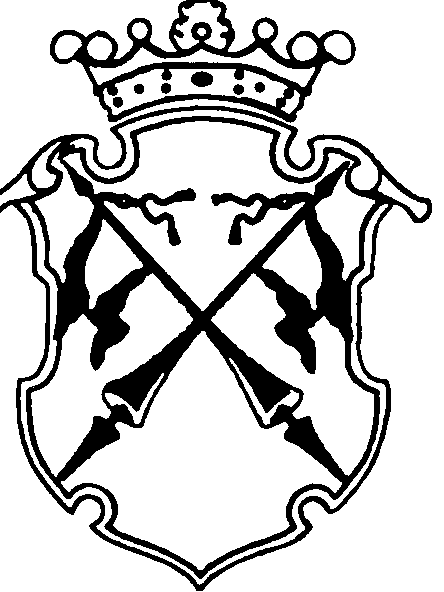 